5. Η επιστολή του Πλινίου προς τον αυτοκράτορα ΤραϊανόΗ επιστολή απευθύνεται στον αυτοκράτορα Τραϊανό (98-117 μ.Χ.) και γράφεται το 112 μ.Χ. από τον διοικητή της Βιθυνίας Πλινίου του Νεότερου∙ αποτέλεσε την αφορμή να καθοριστεί η καταδίωξη των χριστιανών να γίνεται μόνο ύστερα από ενυπόγραφη καταγγελία πολιτών.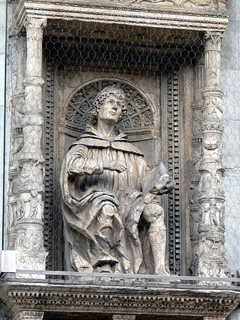  […] Μου δόθηκε ανώνυμη αναφορά, με την οποία καταγγέλλονταν πολλά πρόσωπα. Όσοι όμως καταγγέλλονταν αρνούνταν ότι είναι ή ότι υπήρξαν χριστιανοί και επικαλούνταν μπροστά μου με λέξεις, που εγώ τους υπαγόρευα, τους θεούς και προσεύχονταν στην εικόνα σου (κατά διαταγή μου την είχαν τοποθετήσει μαζί με τα ομοιώματα των  θεών) καίγοντας λιβάνι και κάνοντας σπονδή με κρασί. Άλλοι έχοντας καταγγελθεί από κάποιον μηνυτή είπαν ότι είναι χριστιανοί και αμέσως ύστερα αρνήθηκαν. Έλεγαν ότι ήταν κάποτε, αλλά όχι τώρα πια. Μερικοί έλεγαν ότι ήταν πριν από τρία χρόνια, άλλοι πριν περισσότερο καιρό και μερικοί πριν εικοσιπέντε χρόνια. Και αυτοί  όλοι προσκύνησαν την εικόνα σου και των θεών τα ομοιώματα και βλαστήμησαν τον Χριστό. Διαβεβαίωναν ότι όλη τους η αμαρτία ή η πλάνη τους ήταν η ακόλουθη: σε ορισμένη μέρα πριν από την ανατολή του ήλιου συμμαζεύονταν κανονικά, έψελναν  ύμνο στον Χριστό σαν σε θεό ο καθένας χωριστά με τη σειρά του και υποχρεώνονταν με όρκο […] στο να μην κάνουν ληστείες, κλοπές, μοιχείες, να μην παραβαίνουν τις υποσχέσεις τους, να μην απαρνούνται όταν τους καλεί κάποιος, κάτι που τους έχει κανείς εμπιστευτεί! Μετά από όλα αυτά αποχωρίζονταν και συναθροίζονταν πάλι κανονικά για φάνε, αλλά φαγητά αθώα και κοινά σε όλους. Από ό,τι μου έλεγαν, έπαυσαν να το κάνουν από τη στιγμή που εκδόθηκε το διάταγμά μου με το οποίο, σύμφωνα με εντολή σου, απαγόρευσα τις εταιρείες. Αλλά γι’ αυτό θεώρησα αναγκαιότερο να ανακρίνω δυο δούλες, που λεγόταν ότι ήταν στην υπηρεσία των χριστιανών και μάλιστα να τις υποβάλω σε βασανιστήρια για να εξιχνιάσω την αλήθεια. Τίποτα όμως άλλο δεν βρήκα[…]. Γι’ αυτό ανέβαλα την εκδίκαση όλης της υπόθεσης και καταφεύγω σε σένα ζητώντας τη συμβουλή σου. Γιατί η υπόθεση χρειάζεται σκέψη, επειδή οι ένοχοι είναι πλήθος. Πολλοί άνθρωποι κάθε ηλικίας, κάθε τάξεως, άνδρες και γυναίκες, καλούνται σε δίκη και θα καλούνται, αφού ενέχονται σε τέτοια κατηγορία. Και το μίασμα της δεισιδαιμονίας αυτής διαδόθηκε όχι μόνο σε πόλεις, αλλά και σε χωριά και στις εξοχές ακόμα. Αλλά είναι δυνατόν νομίζω να αναχαιτιστεί και να θεραπευτεί […]. ΠΗΓΗ: Διακογιώργη Μαρία Γυμνάσιο Ζηπαρίου Κω https://www.slideshare.net/ssuser0cb89a/1-68747355